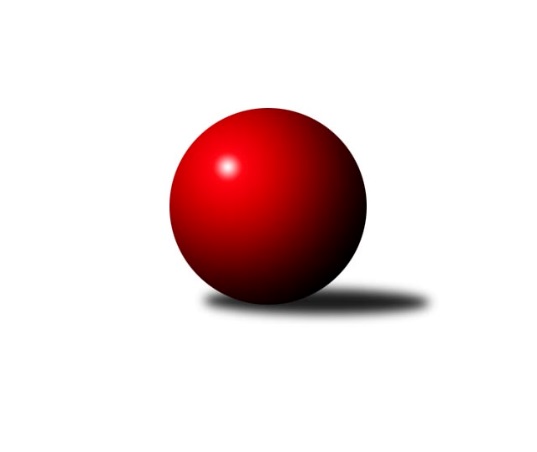 Č.12Ročník 2021/2022	14.8.2024 Krajská soutěž Vysočiny A 2021/2022Statistika 12. kolaTabulka družstev:		družstvo	záp	výh	rem	proh	skore	sety	průměr	body	plné	dorážka	chyby	1.	Sokol Častrov	10	9	1	0	50.0 : 10.0 	(55.5 : 24.5)	1727	19	1179	548	24.7	2.	KK Slavoj Žirovnice B	10	8	1	1	51.0 : 9.0 	(58.5 : 21.5)	1701	17	1186	516	26.8	3.	TJ Spartak Pelhřimov C	10	7	0	3	36.0 : 24.0 	(46.5 : 33.5)	1645	14	1140	505	27.4	4.	TJ Spartak Pelhřimov G	11	4	0	7	27.5 : 38.5 	(41.5 : 46.5)	1590	8	1121	469	38.2	5.	TJ Sokol Cetoraz B	9	3	0	6	22.0 : 32.0 	(31.0 : 41.0)	1568	6	1113	455	43.1	6.	TJ Sl. Kamenice nad Lipou D	11	2	0	9	17.5 : 48.5 	(31.0 : 57.0)	1596	4	1127	469	39.5	7.	TJ Sl. Kamenice nad Lipou C	9	1	0	8	6.0 : 48.0 	(16.0 : 56.0)	1496	2	1065	431	48.4Tabulka doma:		družstvo	záp	výh	rem	proh	skore	sety	průměr	body	maximum	minimum	1.	Sokol Častrov	5	5	0	0	25.0 : 5.0 	(27.0 : 13.0)	1630	10	1705	1550	2.	KK Slavoj Žirovnice B	5	4	1	0	27.0 : 3.0 	(29.5 : 10.5)	1709	9	1782	1651	3.	TJ Spartak Pelhřimov C	5	3	0	2	16.0 : 14.0 	(20.5 : 19.5)	1696	6	1817	1599	4.	TJ Sokol Cetoraz B	5	2	0	3	15.0 : 15.0 	(20.0 : 20.0)	1562	4	1643	1461	5.	TJ Spartak Pelhřimov G	5	1	0	4	10.5 : 19.5 	(19.0 : 21.0)	1578	2	1611	1551	6.	TJ Sl. Kamenice nad Lipou D	6	1	0	5	11.0 : 25.0 	(16.0 : 32.0)	1633	2	1699	1565	7.	TJ Sl. Kamenice nad Lipou C	4	0	0	4	1.0 : 23.0 	(4.0 : 28.0)	1575	0	1653	1538Tabulka venku:		družstvo	záp	výh	rem	proh	skore	sety	průměr	body	maximum	minimum	1.	Sokol Častrov	5	4	1	0	25.0 : 5.0 	(28.5 : 11.5)	1751	9	1866	1618	2.	KK Slavoj Žirovnice B	5	4	0	1	24.0 : 6.0 	(29.0 : 11.0)	1699	8	1845	1638	3.	TJ Spartak Pelhřimov C	5	4	0	1	20.0 : 10.0 	(26.0 : 14.0)	1643	8	1769	1539	4.	TJ Spartak Pelhřimov G	6	3	0	3	17.0 : 19.0 	(22.5 : 25.5)	1607	6	1685	1520	5.	TJ Sokol Cetoraz B	4	1	0	3	7.0 : 17.0 	(11.0 : 21.0)	1570	2	1619	1527	6.	TJ Sl. Kamenice nad Lipou D	5	1	0	4	6.5 : 23.5 	(15.0 : 25.0)	1587	2	1623	1523	7.	TJ Sl. Kamenice nad Lipou C	5	1	0	4	5.0 : 25.0 	(12.0 : 28.0)	1491	2	1573	1429Tabulka podzimní části:		družstvo	záp	výh	rem	proh	skore	sety	průměr	body	doma	venku	1.	KK Slavoj Žirovnice B	9	8	1	0	49.0 : 5.0 	(54.5 : 17.5)	1722	17 	4 	1 	0 	4 	0 	0	2.	Sokol Častrov	9	8	1	0	46.0 : 8.0 	(51.5 : 20.5)	1723	17 	4 	0 	0 	4 	1 	0	3.	TJ Spartak Pelhřimov C	10	7	0	3	36.0 : 24.0 	(46.5 : 33.5)	1645	14 	3 	0 	2 	4 	0 	1	4.	TJ Spartak Pelhřimov G	10	4	0	6	25.0 : 35.0 	(38.5 : 41.5)	1589	8 	1 	0 	3 	3 	0 	3	5.	TJ Sokol Cetoraz B	9	3	0	6	22.0 : 32.0 	(31.0 : 41.0)	1568	6 	2 	0 	3 	1 	0 	3	6.	TJ Sl. Kamenice nad Lipou C	9	1	0	8	6.0 : 48.0 	(16.0 : 56.0)	1496	2 	0 	0 	4 	1 	0 	4	7.	TJ Sl. Kamenice nad Lipou D	10	1	0	9	14.0 : 46.0 	(26.0 : 54.0)	1587	2 	1 	0 	5 	0 	0 	4Tabulka jarní části:		družstvo	záp	výh	rem	proh	skore	sety	průměr	body	doma	venku	1.	Sokol Častrov	1	1	0	0	4.0 : 2.0 	(4.0 : 4.0)	1705	2 	1 	0 	0 	0 	0 	0 	2.	TJ Sl. Kamenice nad Lipou D	1	1	0	0	3.5 : 2.5 	(5.0 : 3.0)	1617	2 	0 	0 	0 	1 	0 	0 	3.	TJ Sl. Kamenice nad Lipou C	0	0	0	0	0.0 : 0.0 	(0.0 : 0.0)	0	0 	0 	0 	0 	0 	0 	0 	4.	TJ Sokol Cetoraz B	0	0	0	0	0.0 : 0.0 	(0.0 : 0.0)	0	0 	0 	0 	0 	0 	0 	0 	5.	TJ Spartak Pelhřimov C	0	0	0	0	0.0 : 0.0 	(0.0 : 0.0)	0	0 	0 	0 	0 	0 	0 	0 	6.	TJ Spartak Pelhřimov G	1	0	0	1	2.5 : 3.5 	(3.0 : 5.0)	1611	0 	0 	0 	1 	0 	0 	0 	7.	KK Slavoj Žirovnice B	1	0	0	1	2.0 : 4.0 	(4.0 : 4.0)	1638	0 	0 	0 	0 	0 	0 	1 Zisk bodů pro družstvo:		jméno hráče	družstvo	body	zápasy	v %	dílčí body	sety	v %	1.	Petr Němec 	Sokol Častrov  	10	/	11	(91%)	18.5	/	22	(84%)	2.	Miroslav Němec 	Sokol Častrov  	9	/	10	(90%)	14	/	20	(70%)	3.	František Housa 	KK Slavoj Žirovnice B 	8	/	9	(89%)	15	/	18	(83%)	4.	Aneta Kusiová 	KK Slavoj Žirovnice B 	8	/	10	(80%)	14.5	/	20	(73%)	5.	Jozefína Vytisková 	TJ Spartak Pelhřimov C 	8	/	11	(73%)	15.5	/	22	(70%)	6.	Igor Vrubel 	TJ Spartak Pelhřimov C 	8	/	12	(67%)	15	/	24	(63%)	7.	Daniel Bašta 	KK Slavoj Žirovnice B 	7	/	7	(100%)	10	/	14	(71%)	8.	Josef Melich 	TJ Sokol Cetoraz B 	7	/	9	(78%)	13	/	18	(72%)	9.	Jan Švarc 	TJ Sl. Kamenice nad Lipou D 	7	/	11	(64%)	12	/	22	(55%)	10.	Jiří Čamra 	TJ Spartak Pelhřimov G 	7	/	12	(58%)	13	/	24	(54%)	11.	Radek David 	TJ Spartak Pelhřimov G 	6.5	/	11	(59%)	14	/	22	(64%)	12.	Martin Marek 	Sokol Častrov  	6	/	7	(86%)	11	/	14	(79%)	13.	Zdeněk Januška 	KK Slavoj Žirovnice B 	6	/	7	(86%)	10	/	14	(71%)	14.	Vilém Ryšavý 	KK Slavoj Žirovnice B 	6	/	8	(75%)	10	/	16	(63%)	15.	Stanislav Kropáček 	TJ Spartak Pelhřimov C 	6	/	12	(50%)	15.5	/	24	(65%)	16.	Jan Hruška 	TJ Spartak Pelhřimov G 	6	/	12	(50%)	11.5	/	24	(48%)	17.	Karel Pecha 	TJ Spartak Pelhřimov C 	6	/	12	(50%)	11.5	/	24	(48%)	18.	Jaroslav Kolář 	Sokol Častrov  	5	/	6	(83%)	9	/	12	(75%)	19.	Milan Kalivoda 	-- volný los -- 	5	/	7	(71%)	9	/	14	(64%)	20.	Luboš Novotný 	TJ Sokol Cetoraz B 	5	/	10	(50%)	9	/	20	(45%)	21.	Jan Bureš 	KK Slavoj Žirovnice B 	4	/	4	(100%)	7	/	8	(88%)	22.	Lukáš Čekal 	Sokol Častrov  	4	/	5	(80%)	8	/	10	(80%)	23.	Jiří Rychtařík 	TJ Sl. Kamenice nad Lipou D 	4	/	10	(40%)	10	/	20	(50%)	24.	Vítězslav Kovář 	-- volný los -- 	4	/	10	(40%)	9	/	20	(45%)	25.	Michal Votruba 	Sokol Častrov  	3	/	3	(100%)	4	/	6	(67%)	26.	Jan Novotný 	TJ Sokol Cetoraz B 	3	/	6	(50%)	7	/	12	(58%)	27.	Václav Brávek 	TJ Sokol Cetoraz B 	3	/	9	(33%)	7	/	18	(39%)	28.	Jan Vintr 	-- volný los -- 	3	/	12	(25%)	7	/	24	(29%)	29.	Jaroslav Šindelář ml.	TJ Sl. Kamenice nad Lipou C 	2	/	3	(67%)	4	/	6	(67%)	30.	Zdeňka Nováková 	Sokol Častrov  	2	/	3	(67%)	3	/	6	(50%)	31.	Jan Pošusta 	TJ Sokol Cetoraz B 	2	/	4	(50%)	3	/	8	(38%)	32.	Aleš Schober 	TJ Sl. Kamenice nad Lipou C 	2	/	6	(33%)	5	/	12	(42%)	33.	Lukáš Melichar 	TJ Spartak Pelhřimov G 	2	/	6	(33%)	4	/	12	(33%)	34.	Pavel Vodička 	TJ Sl. Kamenice nad Lipou C 	2	/	7	(29%)	4	/	14	(29%)	35.	Petra Schoberová 	TJ Sl. Kamenice nad Lipou C 	2	/	10	(20%)	8.5	/	20	(43%)	36.	Jaroslav Vácha 	-- volný los -- 	2	/	12	(17%)	6.5	/	24	(27%)	37.	Ondřej Votápek 	TJ Sl. Kamenice nad Lipou D 	2	/	12	(17%)	6	/	24	(25%)	38.	Michal Zeman 	TJ Sokol Cetoraz B 	1	/	2	(50%)	1	/	4	(25%)	39.	Jan Pošusta ml.	TJ Sokol Cetoraz B 	1	/	4	(25%)	3	/	8	(38%)	40.	David Fára 	TJ Sl. Kamenice nad Lipou D 	1	/	5	(20%)	1	/	10	(10%)	41.	Jiří Poduška 	TJ Spartak Pelhřimov G 	1	/	6	(17%)	2	/	12	(17%)	42.	Pavel Vaníček 	TJ Sl. Kamenice nad Lipou D 	0.5	/	9	(6%)	3	/	18	(17%)	43.	Tomáš Váňa 	KK Slavoj Žirovnice B 	0	/	1	(0%)	1	/	2	(50%)	44.	Jiří Buzek 	TJ Sl. Kamenice nad Lipou D 	0	/	1	(0%)	1	/	2	(50%)	45.	Patrik Solař 	KK Slavoj Žirovnice B 	0	/	1	(0%)	1	/	2	(50%)	46.	Zdeněk Fridrichovský 	-- volný los -- 	0	/	1	(0%)	0	/	2	(0%)	47.	Jan Podhradský 	TJ Sl. Kamenice nad Lipou C 	0	/	3	(0%)	1	/	6	(17%)	48.	Pavel Rysl 	-- volný los -- 	0	/	5	(0%)	1	/	10	(10%)	49.	Václav Paulík 	TJ Sl. Kamenice nad Lipou C 	0	/	5	(0%)	1	/	10	(10%)	50.	Jaroslav Šindelář 	TJ Sl. Kamenice nad Lipou C 	0	/	8	(0%)	2	/	16	(13%)Průměry na kuželnách:		kuželna	průměr	plné	dorážka	chyby	výkon na hráče	1.	Kamenice, 1-4	1664	1176	488	41.1	(416.0)	2.	Žirovnice, 1-4	1634	1131	502	32.2	(408.5)	3.	Pelhřimov, 1-4	1605	1130	475	37.6	(401.5)	4.	Sokol Častrov, 1-2	1586	1110	475	31.0	(396.5)	5.	TJ Sokol Cetoraz, 1-2	1560	1100	459	39.9	(390.1)Nejlepší výkony na kuželnách:Kamenice, 1-4Sokol Častrov 	1866	11. kolo	Zdeněk Januška 	KK Slavoj Žirovnice B	497	4. koloSokol Častrov 	1866	3. kolo	Miroslav Němec 	Sokol Častrov 	487	3. koloKK Slavoj Žirovnice B	1845	4. kolo	Lukáš Čekal 	Sokol Častrov 	487	11. koloTJ Spartak Pelhřimov C	1769	6. kolo	Jozefína Vytisková 	TJ Spartak Pelhřimov C	485	10. koloTJ Spartak Pelhřimov C	1760	10. kolo	Jaroslav Kolář 	Sokol Častrov 	483	3. koloKK Slavoj Žirovnice B	1729	8. kolo	Petr Němec 	Sokol Častrov 	480	11. koloTJ Sl. Kamenice nad Lipou D	1699	10. kolo	Jan Hruška 	TJ Spartak Pelhřimov G	468	1. koloTJ Spartak Pelhřimov G	1685	5. kolo	Jan Švarc 	TJ Sl. Kamenice nad Lipou D	462	11. koloTJ Sl. Kamenice nad Lipou D	1675	7. kolo	Jaroslav Kolář 	Sokol Častrov 	457	11. koloTJ Sl. Kamenice nad Lipou D	1671	11. kolo	Petr Němec 	Sokol Častrov 	457	3. koloŽirovnice, 1-4KK Slavoj Žirovnice B	1782	1. kolo	Daniel Bašta 	KK Slavoj Žirovnice B	459	5. koloKK Slavoj Žirovnice B	1748	5. kolo	Lukáš Čekal 	Sokol Častrov 	458	5. koloSokol Častrov 	1738	5. kolo	Vilém Ryšavý 	KK Slavoj Žirovnice B	453	1. koloKK Slavoj Žirovnice B	1695	3. kolo	Jan Bureš 	KK Slavoj Žirovnice B	452	1. koloKK Slavoj Žirovnice B	1693	6. kolo	Vilém Ryšavý 	KK Slavoj Žirovnice B	452	3. koloKK Slavoj Žirovnice B	1670	11. kolo	Petr Němec 	Sokol Častrov 	451	5. koloKK Slavoj Žirovnice B	1651	9. kolo	Patrik Solař 	KK Slavoj Žirovnice B	445	5. koloTJ Sl. Kamenice nad Lipou D	1623	1. kolo	Aneta Kusiová 	KK Slavoj Žirovnice B	440	6. koloTJ Sokol Cetoraz B	1527	6. kolo	Zdeněk Januška 	KK Slavoj Žirovnice B	440	3. koloTJ Spartak Pelhřimov G	1520	9. kolo	Zdeněk Januška 	KK Slavoj Žirovnice B	439	1. koloPelhřimov, 1-4TJ Spartak Pelhřimov C	1817	11. kolo	Aneta Kusiová 	KK Slavoj Žirovnice B	469	7. koloSokol Častrov 	1783	9. kolo	Daniel Bašta 	KK Slavoj Žirovnice B	467	10. koloKK Slavoj Žirovnice B	1742	10. kolo	Stanislav Kropáček 	TJ Spartak Pelhřimov C	465	11. koloTJ Spartak Pelhřimov C	1703	8. kolo	Lukáš Čekal 	Sokol Častrov 	462	9. koloKK Slavoj Žirovnice B	1703	7. kolo	Karel Pecha 	TJ Spartak Pelhřimov C	461	11. koloTJ Spartak Pelhřimov C	1690	9. kolo	Jozefína Vytisková 	TJ Spartak Pelhřimov C	456	8. koloTJ Spartak Pelhřimov C	1688	4. kolo	Lukáš Čekal 	Sokol Častrov 	454	1. koloTJ Spartak Pelhřimov G	1681	11. kolo	Petr Němec 	Sokol Častrov 	453	9. koloTJ Spartak Pelhřimov C	1670	7. kolo	Stanislav Kropáček 	TJ Spartak Pelhřimov C	449	4. koloTJ Spartak Pelhřimov C	1669	12. kolo	Jan Hruška 	TJ Spartak Pelhřimov G	449	11. koloSokol Častrov, 1-2Sokol Častrov 	1705	12. kolo	Petr Němec 	Sokol Častrov 	452	12. koloSokol Častrov 	1678	8. kolo	Jaroslav Kolář 	Sokol Častrov 	451	10. koloSokol Častrov 	1665	10. kolo	Miroslav Němec 	Sokol Častrov 	446	12. koloKK Slavoj Žirovnice B	1638	12. kolo	Jan Bureš 	KK Slavoj Žirovnice B	445	12. koloSokol Častrov 	1618	4. kolo	Miroslav Němec 	Sokol Častrov 	434	6. koloSokol Častrov 	1610	6. kolo	Lukáš Čekal 	Sokol Častrov 	429	12. koloTJ Sl. Kamenice nad Lipou D	1574	4. kolo	Jaroslav Kolář 	Sokol Častrov 	428	8. koloSokol Častrov 	1550	2. kolo	Michal Votruba 	Sokol Častrov 	427	4. koloTJ Spartak Pelhřimov C	1539	2. kolo	Petr Němec 	Sokol Častrov 	425	8. koloTJ Spartak Pelhřimov G	1525	6. kolo	Martin Marek 	Sokol Častrov 	424	8. koloTJ Sokol Cetoraz, 1-2TJ Sokol Cetoraz B	1643	9. kolo	Petr Němec 	Sokol Častrov 	451	7. koloTJ Spartak Pelhřimov G	1641	3. kolo	Jan Hruška 	TJ Spartak Pelhřimov G	442	3. koloSokol Častrov 	1618	7. kolo	Jan Švarc 	TJ Sl. Kamenice nad Lipou D	442	9. koloTJ Sokol Cetoraz B	1617	11. kolo	Josef Melich 	TJ Sokol Cetoraz B	438	9. koloTJ Sokol Cetoraz B	1612	7. kolo	Josef Melich 	TJ Sokol Cetoraz B	435	1. koloTJ Sl. Kamenice nad Lipou D	1582	9. kolo	Jan Pošusta 	TJ Sokol Cetoraz B	434	11. koloTJ Spartak Pelhřimov C	1580	1. kolo	Radek David 	TJ Spartak Pelhřimov G	423	3. koloTJ Sokol Cetoraz B	1562	1. kolo	Josef Melich 	TJ Sokol Cetoraz B	420	11. koloTJ Sokol Cetoraz B	1533	5. kolo	Josef Melich 	TJ Sokol Cetoraz B	420	7. koloTJ Sokol Cetoraz B	1461	3. kolo	Luboš Novotný 	TJ Sokol Cetoraz B	415	9. koloČetnost výsledků:	6.0 : 0.0	10x	5.0 : 1.0	8x	4.0 : 2.0	4x	3.0 : 3.0	1x	2.5 : 3.5	1x	2.0 : 4.0	9x	1.0 : 5.0	8x	0.0 : 6.0	7x